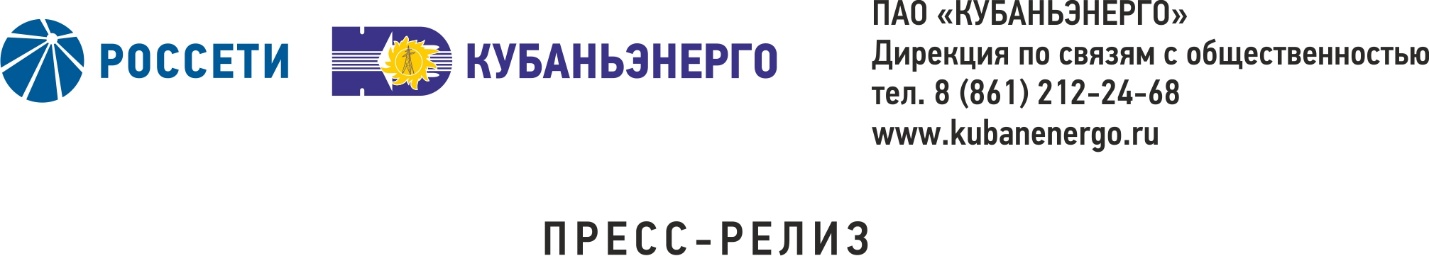 г. Краснодар								                               01 марта 2019 г.В условиях непогоды бригады Кубаньэнерго работают в усиленном режимеВ связи сохраняющимися неблагоприятными погодными условиями в отдельных регионах Республики Адыгея и Краснодарского края, а также прогнозируемыми в ближайшие сутки осадками в виде дождя, мокрого снега, сильного ветра с порывами до 25-27 м/с бригады Адыгейского филиала ПАО «Кубаньэнерго» переведены в режим повышенной готовности.Переход энергетиков на усиленный режим связан с прогнозируемым ухудшением погодных условий на территории края и республики. По информации синоптиков, 1-2 марта местами ожидаются сильные осадки в виде дождя, мокрого снега. Возможно налипание мокрого снега, усиление юго-западного, западного ветра с порывами до 15-20 м/с, местами порывы до 25-27 м/с.Персонал и спецтехника находятся в полной готовности, ведется мониторинг погодных условий. В случае возникновения технарушений бригады Адыгейских электрических сетей готовы к оперативным действиям. Налажено взаимодействие с подразделениями МЧС, региональными органами власти, городскими и районными муниципалитетами.Для информирования населения работает горячая линия Кубаньэнерго 8-800-100-15-52. Функционирует единый интернет-портал группы компаний «Россети» «Светлая страна», где можно оставить обращение в режиме реального времени и сообщить о технарушениях (www.светлаястрана.рф).